Муниципальное бюджетное дошкольное образовательное учреждение «Ваховский детский сад «Лесная сказка»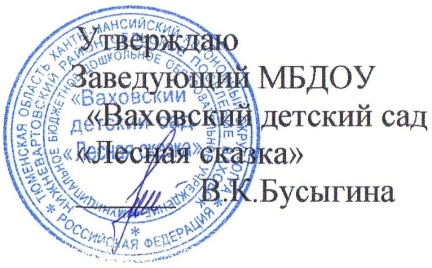 «План по самообразованию педагога» Рагулько Натальи СергеевныТема: «Развитие творческих способностей у детей дошкольного возраста через нетрадиционную технику рисования- пластилинографию»Подготовительная группа2017-2018 учебный годТема: «Развитие творческих способностей у детей дошкольного возраста через нетрадиционную технику рисования- пластилинографию»Цель:- Совершенствование своего теоретического, практического уровня, профессионального мастерства и компетентности.- Систематизировать работу по реализации мероприятий, направленных наразвитие творческих способностей детей через занятия пластилинографией.Задачи:- Совершенствовать собственный уровень знаний путем изучения литературы, методик и технологий по теме.- Выявить особенности развития творческих способностей детей.- Способствовать развитию интереса к пластилинографии.- Совершенствование мелкой моторики, глазомера, координации движений руки.												           -Воспитание таких качеств, как аккуратность, усидчивость, самостоятельность.										 - Развитие фантазии и эстетических чувств.Актуальность выбранной темы: Пластилинография – это один из сравнительно недавнего появления нового жанра (вида) в изобразительной деятельности. Понятие “пластилинография” имеет два смысловых корня: “графил” – создавать, рисовать, а первая половина слова “пластилин” подразумевает материал, при помощи которого осуществляется исполнение замысла.Этот жанр представляет собой создания лепных картин с изображением более или менее выпуклых, полуобъемных объектов на горизонтальной поверхности, с применением нетрадиционных техник и материалов. Например, декорирование поверхности бисером, семенами растений, природным материалом.Основной материал – пластилин, а основным инструментом в пластилинографии является рука (вернее, обе руки, следовательно, уровень умения зависит от владения собственными руками). Данная техника хороша тем, что она доступна детям дошкольного возраста, позволяет быстро достичь желаемого результата и вносит определенную новизну в творчество детей, делает его более увлекательным и интересным, что очень важно для работы с детьми.							Занятия пластилинографией способствуют развитию таких психических процессов, как: внимание, память, мышление, а так же развитию творческих способностей. Пластилинография способствует развитию восприятия, пространственной ориентации, сенсомоторной координации детей, то есть тех школьно-значимых функций, которые необходимы для успешного обучения в школе. Дети учатся планировать свою работу и доводить её до конца.Занимаясь пластилинографией, у ребенка развивается умелость рук, укрепляется сила рук, движения обеих рук становятся более согласованными, а движения пальцев дифференцируются, ребенок подготавливает руку к освоению такого сложного навыка, как письмо. Этому всему способствует хорошая мышечная нагрузка пальчиков.Выход темы:1. Изучение литературы по теме.2. Провести педагогическое мероприятие для педагогов ДОУ по теме самообразования3. Провести мастер-класс для педагогов ДОУ по теме самообразования4. Сборник консультаций для родителей. Тема «Развитие мелкой моторики с помощью пластилинографии», «Важные секреты по работе с пластилином».5. Подготовить рекомендации для педагогов в работе  по технике «пластилинография».6. Выступление с опытом работы  на педагогическом совете по теме самообразования: «Развитие творческих способностей детей дошкольного возраста через пластилинографию».7. Посещение НОД, педсоветов, семинаров в ДОУ и района.8.Выставка совместных работ (дети + родители) изготовление лепной картины.9. Отчёт о проделанной работе за учебный год.Литература:1. Федеральный государственный образовательный стандартдошкольного образования2. Примерная общеобразовательная программа дошкольного образования «От рождения до школы» под редакцией Н. Е. Вераксы из – во Мозаика – Синтез Москва 2014.3. Лыкова, И. А. Мы лепили, мы играли [Текст]: кн. для педагогов / И. А. Лыкова; под ред. И. А. Лыкова. - М.:КАРАПУЗ - ДИДАКТИКА, 2010. – 125с.4. Лыкова, И. А. Лепим с мамой, азбука лепки [Текст]: кн. для педагогов дошкольного образования /5. И. А. Лыкова; под ред. И. А. Лыкова. - М.: КАРАПУЗ - ДИДАКТИКА, 2007. – 134с.6. Г. Н. Давыдова "Пластилинография" Издательство "Скрипторий, 2003"7. Г. Н. Давыдова «Пластилинография для малышей». – Издательство «Скрипторий», 2015МесяцФормы работыФормы работыФормы работыФормы работыМесяцС детьмиПедагогамиСамообразованиеРодителямиСентябрьБеседа «Путешествие в Пластилинию»._______________Изучение литературы (в течение года)Анкетирования родителей по "Художественно-эстетическому развитию ребенка" средствами нетрадиционной лепки "Пластилинографии"ОктябрьООД «Овощи и фрукты»Открытое педагогическое мероприятие для педагоговРекомендации для педагогов и родителей на тему « Как выбрать пластилин, его разновидность»Рекомендации для педагогов и родителей на тему « Как выбрать пластилин, его разновидность»НоябрьСоздание плаката ко «Дню народного единство»Рекомендации для педагоговв работе  по технике «пластилинография»Подготовить рекомендации для педагогов и консультацию для родителейКонсультация для родителей «Развитие мелкой моторики с помощью пластилинографии»ДекабрьООД «Новогодняя снежинка»Памятка для воспитателей «Мелкая моторика рук и развитие речи»Совершенствовать предметно-развивающую среду группы для развития мелкой моторики.Оформить статью в родительский уголок« Важные секреты по работе с пластилином»ЯнварьМастер-класс в технике пластилинографии «Ёлочка-красавица»Выступление с опытом работы  на педсовете по теме самообразования: «Развитие творческих способностей детей дошкольного возраста через пластилинографию».Открытое педагогическое мероприятие для педагогов ДОУ по теме самообразованияООД для родителей по теме самообразованияФевральООД «Свитер для папы»Мастер-класс для педагогов по теме самообразованияИзучение интернет ресурсов по теме самообразованияМастер – класс для родителей «Рисование пластилином»МартООД «Ваза для мамы»Знакомство с опытом работы других воспитателейПовышение знаний, сбор материалаРекомендации для родителей в работе  по технике «пластилинографияАпрельМастер-класс «Бабочка»Предложить педагогам старшей группы использовать в работе с детьми «пластилинового» алфавитаРабота с методической литературойТворческое «задание на дом» – совместное с детьми изготовление лепной картиныМайКоллективная работа «Голубь мира» к 9 МаяВыставки детских работВыставки детских работВыступление на родительском собрании с отчётом о проделанной работе за учебный год.ИюньООД «Вот что я умею» Цель: Развивать умение самостоятельно задумывать сюжет картины.Картотека развивающих игр по развитию творческих способностей детей и игр с пластилином для родителей на летний периодКартотека развивающих игр по развитию творческих способностей детей и игр с пластилином для родителей на летний периодКартотека развивающих игр по развитию творческих способностей детей и игр с пластилином для родителей на летний периодИюльООД «Вот что я умею» Цель: Развивать умение самостоятельно задумывать сюжет картины.Картотека развивающих игр по развитию творческих способностей детей и игр с пластилином для родителей на летний периодКартотека развивающих игр по развитию творческих способностей детей и игр с пластилином для родителей на летний периодКартотека развивающих игр по развитию творческих способностей детей и игр с пластилином для родителей на летний периодАвгустООД «Вот что я умею» Цель: Развивать умение самостоятельно задумывать сюжет картины.Картотека развивающих игр по развитию творческих способностей детей и игр с пластилином для родителей на летний периодКартотека развивающих игр по развитию творческих способностей детей и игр с пластилином для родителей на летний периодКартотека развивающих игр по развитию творческих способностей детей и игр с пластилином для родителей на летний период